Муниципальная программа«Реализация проектов по комплексному благоустройству дворовых территорий городского поселения город Ишимбай Республики Башкортостан «Башкирские дворики» на 2019-2024 годы»город Ишимбай2019г.Паспорт муниципальной программы«Реализация проектов по комплексному благоустройству дворовых территорий городского поселения город Ишимбай Республики Башкортостан «Башкирские дворики» Характеристика текущего состояния благоустройства дворовых территорий городского поселения город Ишимбай Республики БашкортостанСостояние дворовых территорий многоквартирных домов является важнейшей частью комфортности проживания граждан. От уровня благоустройства дворовых территорий многоквартирных домов, в том числе технически исправного состояния внутриквартальных проездов, тротуаров, наличия мест парковки автомобильного транспорта, во многом зависит качество жизни населения.      В существующем жилищном фонде на территории городского поселения имеются придомовые территории, полностью или частично не отвечающие нормативным требованиям. В большинстве дворов отсутствует необходимый набор малых архитектурных форм и обустроенных площадок. Такое состояние территорий приводит не только к низкому уровню благоустроенности, но и к отсутствию условий для отдыха и физического развития детей, их приобщения к здоровому образу жизни.      Неуклонно растущее количество транспорта приводит к увеличению физического износа асфальтобетонного покрытия внутриквартальных проездов. Некоторые виды работ по благоустройству не производились длительное время: работы по содержанию зеленых зон дворовых территорий, организации новых дворовых площадок для отдыха детей разных возрастных групп, устройство парковок для временного хранения автомобилей. Большинство существующих автостоянок, расположенных на территориях, прилегающих к многоквартирным домам, не обеспечивают в полной мере растущее число автомобильного транспорта.Проведенные обследования и анализ результатов инвентаризации дворовых территорий свидетельствуют о том, что требуются значительные трудовые и финансовые затраты по благоустройству. В рамках данной программы предусмотрены следующие виды работ: ремонт дворовых территорий, проездов, устройство автомобильных парковок; оборудование детских и (или) спортивных площадок с устройством антитравмирующего резинового покрытия, устройство автомобильных парковок, перенос опор освещения, замена светильников, устройство пешеходных дорожек, малые архитектурные формы.Основным методом решения проблемы должно стать благоустройство дворовых территорий, которое представляет из себя совокупность мероприятий, направленных на создание и поддержание функционально, экологически и эстетически организованной городской среды, улучшение содержания и безопасности дворовых территорий и территорий кварталов.Реализация программы позволит создать благоприятные условия среды обитания, повысить комфортность проживания населения города, увеличить площадь озеленения городских территорий, обеспечить более эффективную эксплуатацию жилых домов, улучшить условия для отдыха и занятий спортом населения.При формировании перечня дворовых территорий, разработчики руководствуются следующими критериями:а) финансовая дисциплина собственников и нанимателей помещений по оплате жилищно-коммунальных услуг (уровень сбора по оплате жилищно-коммунальных услуг);б) вклад организаций и спонсоров в реализацию проекта (материалы, денежные средства);в) уровень софинансирования со стороны населения;г) доля собственников, принявших участие и проголосовавших за решение о проведении благоустройства дворовой территории (голоса собственников) в многоквартирном доме;д) комплексность благоустройства дворовой территории.Цели и задачи Программы.Цели Программы:-обеспечение комфортных условий для проживания, работы и отдыха населения городского поселения город Ишимбай Республики Башкортостан;- вовлечение населения в процессы местного самоуправления ,развитие механизмов инициативного бюджетирования, благоустройство дворовых территорий.Основными задачами Программы являются:- повышение уровня благоустройства дворовых территорий;- увеличение доли населения, проживающего в жилищном фонде с благоустроенными дворовыми территориями от общей численности населения муниципального образования и организация новых и восстановление существующих мест отдыха на внутри дворовых территориях многоквартирных домов, в том числе устройство малых архитектурных форм на дворовых территориях многоквартирных домов;- повышение уровня информирования о мероприятиях по реализации проектов благоустройства дворовых территорий городского поселения город Ишимбай Республики Башкортостан, основанных на местных инициативах;- реализация участия общественности, граждан, заинтересованных лиц в муниципальной программе для совместного определения развития территории, выявления истинных проблем и потребностей людей.Муниципальная программа «Реализация проектов по комплексному благоустройству дворовых территорий городского поселения город Ишимбай Республики Башкортостан «Башкирские дворики» разработана на 2019-2024 гг.Целевые показатели (индикаторы) Программы представлены в приложении №1.Перечень программных мероприятийРеализация Программы предусмотрена на 2019-2024 годы. Перечень основных мероприятий программы приведен в приложении №2. План реализации Программы представлен в приложении №3.Обоснование ресурсного обеспечения муниципальной программыОбъем финансовых  ресурсов муниципальной программы на 2019 год составляет 52 571 533,16 руб, в том числе:- бюджет Республики Башкортостан: 49 595 786,0 руб;- местный бюджет: 2 479 789,3  руб.,      -средства заинтересованных лиц: 495 957,86  руб. и определяется соглашением между Администрацией городского поселения г. Ишимбай Республики Башкортостан и главным распорядителем бюджетных средств (Министерство жилищно-коммунального хозяйства Республики Башкортостан). Софинансирование из местного бюджета в размере 2 479 789,3  руб. предусмотрено в бюджете городского поселения город Ишимбай РБ.Финансирование за счет средств населения осуществляется в размере 1 % от суммы финансирования бюджета Республики Башкортостан в соответствии с постановлением Правительства Республики Башкортостан  от 13 февраля 2019 г. №69, что составляет 495957,86 руб.Информация об объемах финансовых ресурсов, необходимых для реализации муниципальной Программы, с разбивкой по источникам финансовых ресурсов содержатся в приложении № 4,  к настоящей Программе.           Итого объем финансовых средств, направленных на благоустройство дворовых территорий многоквартирных домов, за 2019-2024 годы составляет  315 429 198,96 руб., в том числе за счет средств: Бюджет Республики Башкортостан –297 574 716,00 руб.Бюджет городского поселения город Ишимбай -14 878 735,80  руб.,Средства заинтересованных лиц – 2 975 747,16 руб.Финансирование программы по годам:• на 2019г., 2020г., 2021г.,2022г.,2023г.,2024г. (ежегодно) составляет: 52 571 533,16 руб, в том числе:- бюджет Республики Башкортостан: 49 595 786,0 руб;- местный бюджет: 2 479 789,3  руб.,     - средства заинтересованных лиц: 495 957,86  рубОбъемы финансирования реализации данной программы могут  уточняться. 	Порядок аккумулирования и расходования средств заинтересованных лиц, направляемых на выполнение работ по благоустройству дворовых территорийНа основании протокола общего собрания собственников помещений в МКД, МУП ИДЕЗ РБ осуществляет начисление по статье «Софинансирование благоустройства дворовых территорий в рамках программы «Башкирские дворики» и выставляет начисленную сумму отдельной строкой к уплате в платежных документах. Поступившие денежные средства аккумулируются в МУП ИДЕЗ РБ.В случае, если в реализации программы принимают участие МКД, где собственниками в качестве способа управления выбрано непосредственное управление МКД, представители заинтересованных лиц, действующие в интересах всех собственников помещений в МКД на основании решения общего собрания собственников помещений в МКД, организуют сбор наличных денежных средств с заинтересованных лиц с последующим их перечислением на счет, где аккумулируются на лицевом счете МУП ИДЕЗ РБ.Сбор средств осуществляется после подтверждения внесения дворовой территории, к которой относится МКД в Программу. Итоговая сумма средств, подлежащих сбору определяется по результатам проведения проверки достоверности определения сметной стоимости проведения работ по благоустройству.Расходование средств, в том числе бюджета Республики Башкортостан, городского поселения город Ишимбай Республики Башкортостан и средств софинансирования заинтересованных лиц, осуществляется в соответствии с условиями Федерального закона от 05.04.2013 № 44-ФЗ «О контрактной системе в сфере закупок товаров, работ, услуг для обеспечения государственных и муниципальных нужд».        Процедуру закупок осуществляет администрация городского поселения город Ишимбай Республики Башкортостан. По итогам проведённых конкурсных процедур заключается муниципальный контракт на ремонт (благоустройство) дворовых территорий, финансирование которого будет осуществляться за счёт нескольких источников, в том числе – средства бюджета Республики Башкортостан, городского поселения город Ишимбай Республики Башкортостан и средств софинансирования заинтересованных лиц пропорционально доле финансового участия.Механизм реализации ПрограммыРеализация Программы осуществляется в соответствии с нормативными правовыми актами администрации городского поселения город Ишимбай Республики Башкортостан и постановлением Правительства Республики Башкортостан № 69 от 13.02.2019 г. (с дополнениями и изменениями).Муниципальным заказчиком является  администрация городского поселения город Ишимбай Республики Башкортостан. Ответственным исполнителем является  администрация городского поселения город Ишимбай Республики Башкортостан.Соисполнителями  программы	 являются: МУП ИДЕЗ РБ, МУП «УАиГ».Разработчиком программы является МУП ИДЕЗ РБ.Участниками  Программы являются: управляющие организации, собственники помещений и наниматели (члены семьи нанимателя) жилых помещений по договорам социального найма в многоквартирных домах, собственники иных зданий и сооружений. общественные объединения, физические и юридические лица.Исполнитель Программы осуществляет: - прием заявок на участие в конкурсном отборе для включения в Адресный перечень проектов благоустройства дворовых территорий МКД, реализуемых на территории городского поселения город Ишимбай Республики Башкортостан (далее - Адресный перечень).Конкурсная комиссия, созданная постановлением администрации городского поселения город Ишимбай Республики Башкортостан, осуществляет предварительный и квалификационный отбор проектов для включения в адресный перечень.Адресный перечень (приложения №5,№6) утверждается в рамках настоящей Программы, после проведения отбора в соответствии с Порядком, утвержденным постановлением администрации городского поселения город Ишимбай Республики Башкортостан.Исполнитель мероприятий Программы несет ответственность за качественное и своевременное их выполнение, целевое и рациональное использование средств, предусмотренных Программой, своевременное информирование о реализации Программы, в соответствии с действующим законодательством.Исполнитель организует выполнение программных мероприятий путем заключения соответствующих муниципальных контрактов с подрядными организациями и осуществляют контроль за надлежащим исполнением подрядчиками обязательств по муниципальным контрактам. Отбор подрядных организаций осуществляется в порядке, установленном Федеральным законом от 05.04.2013 года № 44-ФЗ «О контрактной системе в сфере закупок товаров, работ, услуг для обеспечения государственный и муниципальных нужд». Условия о форме участия собственников помещений в многоквартирных домах, собственников иных зданий и сооружений, расположенных в границах дворовой территории, подлежащей благоустройству, в рамках реализации муниципальной Программы	Настоящий раздел устанавливает условия о форме участия собственников помещений в МКД, собственников иных зданий и сооружений, расположенных в границах дворовой территории, подлежащей благоустройству (далее - заинтересованные лица), в реализации мероприятий по благоустройству дворовой территории, в том числе о форме и доле такого участия. Заинтересованные лица вправе принять участие в реализации мероприятий по благоустройству дворовой территории МКД, предусмотренных Программой. В реализации мероприятий по благоустройству дворовых территорий МКД в рамках работ по благоустройству предусмотрена финансовая форма участия заинтересованных лиц.Устанавливается минимальная доля финансового участия заинтересованных лиц в размере не менее 1 % от суммы субсидии выделенной из бюджета Республики Башкортостан по благоустройству дворовой территории МКД. Размер средств определяется не персонифицировано по каждому заинтересованному лицу, а совокупно в отношении проекта благоустройства каждой дворовой территории в виде процента от стоимости затрат на его реализацию. Финансовое участие заинтересованных лиц в выполнении мероприятий по благоустройству дворовых территорий подтверждается документально. Документом, подтверждающим финансовое участие, является копия платежного поручения о перечислении средств на счет, открытый в порядке, установленном муниципальным образованием. 	Экономия денежных средств бюджета Республики Башкортостан и бюджета городского поселения город Ишимбай (местный бюджет), выявленная в ходе проведения закупочных процедур, на основании Федерального закона от 05.04.2013 года № 44-ФЗ «О контрактной системе в сфере закупок товаров, работ, услуг для обеспечения государственных и муниципальных нужд», подлежит перераспределению:- на приобретение и установку детских игровых комплексов и спортивных площадок на дворовые территории, включенные в программу (основного и дополнительного разделов адресного перечня);- на приобретение и установку малых архитектурных форм на дворовые территории, включенные в программу (основного и дополнительного разделов адресного перечня);- на благоустройство дворовых территорий (дополнительного раздела адресного перечня);- на комплексное благоустройство дворовых территорий прошедшие конкурсный отбор. 	Финансирование работ по благоустройству дворовых территорий             осуществляется на основании и в соответствии с заключенными   муниципальными контрактами. Оплата по контрактам, заключенным по результатам конкурсных процедур по выбору подрядных организаций на выполнение работ по благоустройству дворовых территорий МКД, включенных в Адресный перечень, за счет финансового обеспечения из бюджетов Республики Башкортостан, городского поселения город Ишимбай Республики Башкортостан, вкладов населения производится на основании заключенных муниципальных контрактов, актов о приемке выполненных работ (форма КС-2) и справок о стоимости выполненных работ (формаКС-3).	В соответствии с национальным стандартом Российской Федерации ГОСТ Р 52301-2013 "Оборудование и покрытия детских игровых площадок. Безопасность при эксплуатации. Общие требования", утвержденным и введенным в действие Приказом Федерального агентства по техническому регулированию и метрологии от 24.06.2013г. № 182-ст,  и национальным стандартом Российской Федерации  ГОСТ Р 55679-2013 "Оборудование детских спортивных площадок. Безопасность при эксплуатации", утвержденным и введенным в действие Приказом Федерального агентства по техническому регулированию и метрологии от 28.10.2013г. № 1284-ст, оборудование детской и (или) спортивной площадки и антитравмирующее резиновое покрытие должно быть сертифицировано на безопасность продукции и иметь паспорт на каждый элемент детского игрового и (или) спортивного оборудования.Порядок разработки, обсуждения с заинтересованными лицами и утверждения дизайн-проекта благоустройства дворовой территорииРазработку дизайн-проекта благоустройства дворовой территории, включенной в Программу, содержащего текстовое и визуальное описание проекта благоустройства, перечень (в том числе в виде соответствующих визуализированных изображений) элементов благоустройства, предполагаемых к размещению на соответствующей дворовой территории, обеспечивают заинтересованные лица, подающие предложение о включении дворовой территории в Программу.Предварительное решение об утверждении дизайн-проекта благоустройства дворовой территории принимается заинтересованными лицами на общем собрании собственников МКД входящих в дворовую территорию, требующую включения в Программу, оформляется протоколом общего собрания собственников МКД и направляется в составе заявки для включения в Программу, согласно Порядку проведения конкурсного отбора проектов по благоустройству дворовых территорий городского поселения город Ишимбай Республики Башкортостан, основанных на местных инициативах. Представленные заинтересованными лицами дизайн-проекты благоустройства дворовых территорий, вошедших в основной и дополнительный перечень Программы, подлежат обсуждению на конкурсной комиссии и по результатам утверждаются протоколом.	Для дальнейшего приведения дворовых территорий к современным нормам комфортности разработана муниципальная программа, в которой предусматриваются мероприятия, направленные на благоустройство дворовых и внутриквартальных территорий, определённые Постановлением Правительства РБ от 13.02.2019 № 69 «О реализации проектов по комплексному благоустройству дворовых муниципальных образований Республики Башкортостан «Башкирские дворики»».В перечень видов работ по благоустройству дворовых территорий многоквартирных домов входят: асфальтирование дворовых проездов;устройство парковочных пространств;устройство (ремонт) тротуаров;установка или замена бордюрного камня;освещение дворовой территории;установка детских и спортивных площадок с безопасным резиновым покрытием;дополнительное освещение (при необходимости) детской и спортивной площадок;озеленение;установка информационного стенда;устройство зон отдыха (скамейки, урны);установка контейнерных площадок (без контейнеров);установка малых архитектурных форм;обустройство систем видеонаблюдения во дворе и иные виды работ.Ожидаемый социально-экономический эффект икритерии оценки выполнения ПрограммыПрогнозируемые итоговые результаты реализации Программы предусматривают повышение уровня благоустройства муниципального образования.В результате реализации программных мероприятий к каждой дворовой территории, включенной в Программу, планируется применить индивидуальную технологию производства восстановительных и ремонтных работ. Проведение работ, необходимых для приведения территорий, прилегающих к МКД, и внутриквартальных проездов в нормативное состояние, обеспечит комфортные условия проживания населения, безопасность движения жителей города, беспрепятственный проезд спецтехники, скорой помощи и т.д.В результате реализации Программы ожидается создание комфортных условий для работы и отдыха населения на территории муниципального образования.Эффективность программы оценивается по показателям, указанным в паспорте программы и  приложении №1  «Сведения о показателях (индикаторах) муниципальной программы «проекты по комплексному благоустройству дворовых территорий городского поселения город Ишимбай Республики Башкортостан «Башкирские дворики».В результате реализации Программы ожидается улучшение экологической обстановки и создание среды, комфортной для проживания жителей города, совершенствование эстетического состояния территории муниципального образования.Оценка эффективности реализации Программы осуществляется по итогам отчетного финансового года путем проведения комплексного анализа результатов деятельности Программы, а также сравнения фактически достигнутых значений целевых индикаторов эффективности реализации Программы с их плановыми значениями. Данный анализ позволит установить степень достижения цели и решения задач Программы. При этом она оценивается с точки зрения ее результативности и полноты использования бюджетных средств.Приложение №1 к муниципальной программе «Реализация проектов по комплексному благоустройству дворовых территорий городского поселения город Ишимбай Республики Башкортостан «Башкирские дворики»», утвержденной постановлением администрации городского поселения город Ишимбай Республики Башкортостан от  01.04. 2019 №346Целевые показатели (индикаторы) Программы.Приложение №2 к муниципальной программе ««Реализация проектов по комплексному благоустройству дворовых территорий городского поселения город Ишимбай Республики Башкортостан «Башкирские дворики»», утвержденной постановлением администрации городского поселения город Ишимбай Республики Башкортостан от 01.04.2019 № 346ПЕРЕЧЕНЬосновных мероприятий программы                                                                                                                                                      Приложение №3к муниципальной программе «Реализация проектов по комплексному благоустройству дворовых территорий городского поселения город Ишимбай Республики Башкортостан «Башкирские дворики»», утвержденной постановлением администрации городского поселения город Ишимбай Республики Башкортостан от  01.04.2019 №_346План реализации ПрограммыПриложение №4к муниципальной программе «Реализация проектов по комплексному благоустройству дворовых территорий городского поселения город Ишимбай Республики Башкортостан «Башкирские дворики»», утвержденной постановлением администрации городского поселения город Ишимбай Республики Башкортостан от 01.04. 2019 № 346_Объем средств, предоставленных в 2019-2024 годы, ГП город Ишимбай на выполнение муниципальной программы «Реализация проектов по комплексному благоустройству дворовых территорий городского поселения город Ишимбай Республики Башкортостан «Башкирские дворики»  (из всех источников финансирования)                                                                                                                                                                                    Приложение №5к муниципальной программе «Реализация проектов по комплексному благоустройству дворовых территорий городского поселения город Ишимбай Республики Башкортостан «Башкирские дворики»», утвержденной постановлением администрации городского поселения город Ишимбай Республики Башкортостан от  01.04.2019 № 346Адресный перечень проектов благоустройства дворовых территорий МКД, реализуемых на территории ГО город Ишимбай РБ  на 2019 год.Приложение № 6к муниципальной программе «Реализация проектов по комплексному благоустройству дворовых территорий городского поселения город Ишимбай Республики Башкортостан «Башкирские дворики»», утвержденной постановлением администрации городского поселения город Ишимбай Республики Башкортостан от 01.04. 2019 №_346ВИЗУАЛИЗИРОВАННЫЙ ПЕРЕЧЕНЬобразцов элементов благоустройства, предлагаемых к размещению на дворовых территориях многоквартирных домов, сформированный  комплексного  перечня работ по благоустройству дворовых территорий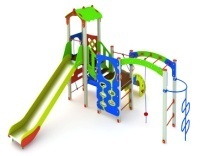 ПриложениеУТВЕРЖДЕНО  Постановлением администрации городского поселения город Ишимбай Республики Башкортостанот 15.04.2019 г. № 400Наименование программыМуниципальная программа "Реализация проектов по комплексному благоустройству дворовых территорий городского поселения город Ишимбай Республики Башкортостан «Башкирские дворики"Основание для разработки программыФедеральный закон от 06.10.2003 №131-ФЗ «Об общих принципах организации местного самоуправления в Российской Федерации»; Федеральный закон от 03.07.2016 № 373-ФЗ «О внесении изменений в Градостроительный кодекс Российской Федерации в части совершенствования регулирования подготовки, согласования и утверждения документации по планировке территории и обеспечения комплексного и устойчивого развития территории и признания утратившими силу отдельных положений законодательных актов Российской Федерации»; постановление Правительства Республики Башкортостан от 13.02.2019 № 69 «О реализации проектов по комплексному благоустройству дворовых территорий муниципальных образований Республики Башкортостан «Башкирские дворики»; Заказчик программыАдминистрация городского поселения город Ишимбай Республики Башкортостан Ответственный исполнительСоисполнители программыАдминистрация городского поселения город Ишимбай Республики БашкортостанМУП ИДЕЗ РБ,МУП «УАиГ» Участники Программы- управляющие организации- собственники помещений и наниматели (члены семьи нанимателя) жилых помещений по договорам социального найма в многоквартирных домах, собственники иных зданий и сооружений (заинтересованные лица).-общественные объединения, юридические лица.Основные разработчики муниципальной программыМУП ИДЕЗ РБЦели муниципальной программыЦель Программы:-  обеспечение комфортных условий для проживания, работы и отдыха населения городского поселения город Ишимбай Республики Башкортостан;-вовлечение населения в процессы местного самоуправления, развитие механизмов инициативного бюджетирования, благоустройство дворовых территорий.Задачи муниципальной программыОсновными задачами Программы являются:- повышение уровня благоустройства дворовых территорий;- увеличение доли населения, проживающего в жилищном фонде с благоустроенными дворовыми территориями от общей численности населения муниципального образования и организация новых и восстановление существующих мест отдыха на внутри дворовых территориях многоквартирных домов, в том числе устройство малых архитектурных форм на дворовых территориях многоквартирных домов;- повышение уровня информирования о мероприятиях по реализации проектов по комплексному благоустройству дворовых территорий городского поселения город Ишимбай Республики Башкортостан «Башкирские дворики;- реализация участия общественности, граждан, заинтересованных лиц в муниципальной программе для совместного определения развития территории, выявления истинных проблем и потребностей людей.Важнейшие целевые индикаторы и показатели муниципальной программы- Доля благоустроенных дворовых территорий от общего количества дворовых территорий;- Количество благоустроенных дворовых территорий;-Количество комплектов проектно–сметной документации, подготовленных для выполнения ремонта дворовых территорий МКД;- Доля дворовых территорий, на которых проведен ремонт асфальтобетонного покрытия;- Количество граждан, которые будут обеспечены комфортными условиями проживания в МКД;- Уровень информирования о мероприятиях по реализации проектов по комплексному благоустройству дворовых территорий городского поселения город Ишимбай Республики Башкортостан «Башкирские дворики;- Доля финансового участия заинтересованных лиц в выполнении работ по благоустройству дворовых территорий от общей стоимости работ, включенных в программу не менее.Сроки и этапы реализации программы2019-2024 г.г.Объемы и источники финансирования программыОбщий прогнозируемый объем финансирования на период 2019-2021 г.г. составляет ( согласно распоряжения Правительства Республики Башкортостан № 69 от 13.02.2019 г.) : 157 714 599,48 руб., в том числе за счет средств: Бюджет Республики Башкортостан –148 787 358,0 руб.Бюджет городского поселения город Ишимбай - 7 439 367,9  руб.,Средства заинтересованных лиц – 1487 873,58 руб.Объемы финансирования местного бюджета в дальнейшем могут  уточняться. Финансирование программы по годам:• на 2019г., 2020г., 2021г. (ежегодно) составляет: 52 571 533,16 руб, в том числе:- бюджет Республики Башкортостан: 49 595 786,0 руб;- местный бюджет: 2 479 789,3  руб.,- средства заинтересованных лиц: 495 957,86  рубОжидаемые конечные результаты реализации программы- Доля благоустроенных дворовых территорий от общего количества дворовых территорий составит 35,64 %, т.ч. по годам:2019 год – 5,94 %;2020 год – 5,94 %;2021 год – 5,94 %;2022 год - 5,94 %;2023 год- 5,94%2024 год -5,94%- Количество благоустроенных дворовых территорий, составит 72 дворовых территорий МКД, т.ч. по годам:2019 год – 12 ;2020 год – 12;2021 год – 12;2022 год – 12;2023 год -  12;2024 год -  12;- Количество комплектов проектно–сметной документации, подготовленных для выполнения ремонта дворовых территорий МКД 72 - ед.;- Охват населения благоустроенными дворовыми территориями (доля населения, проживающего в жилищном фонде с благоустроенными дворовыми территориями от общей численности населения городского поселения город Ишимбай) – 27 366 человек;- Доля дворовых территорий, на которых проведен ремонт асфальтобетонного покрытия – 23,76 %;- Количество граждан, которые будут обеспечены комфортными условиями проживания в МКД, достигнет 27 366 человек т.ч. по годам:2019 год – 4613 человек;2020 год – 4152 человек;2021 год – 4982 человек;2022 год -  4650 человек2023 год -  4546 человек2024 год -  4423 человек- Уровень информирования о мероприятиях по формированию современной городской среды муниципального образования, в ходе реализации Программы достигнет 100%;- Доля финансового участия заинтересованных лиц в выполнении работ по благоустройству дворовых территорий составит 1%.№Наименование показателя (индикатора)Единица измеренияЗначения показателей (план) с нарастающим итогом с учетом 2019 годаЗначения показателей (план) с нарастающим итогом с учетом 2019 годаЗначения показателей (план) с нарастающим итогом с учетом 2019 годаЗначения показателей (план) с нарастающим итогом с учетом 2019 годаЗначения показателей (план) с нарастающим итогом с учетом 2019 годаЗначения показателей (план) с нарастающим итогом с учетом 2019 года№Наименование показателя (индикатора)Единица измерения2019год2020 год2021 год2022 год2023 год2024год1Доля благоустроенных дворовых территорий от общего количества дворовых территорий%25,8431,7837,72   43,6649,655,542Количество благоустроенных дворовых территорий Ед.1212121212123Количество комплектов проектно–сметной документации, подготовленных для выполнения ремонта дворовых территорий МКДЕд.3042546678904Доля дворовых территорий, на которых проведен ремонт асфальтобетонного покрытия%25,8431,7837,72   43,6649,6            55,545Количество граждан, которые будут обеспечены комфортными условиями проживания в МКДчел.4613415249824650454644236Уровень информирования о мероприятиях по реализация проектов благоустройства дворовых территорий городского поселения город Ишимбай Республики Башкортостан, основанных на местных инициативах;%1001001001001001007Доля финансового участия заинтересованных лиц выполнения работ по благоустройства дворовых территорий.%111111№ п/пНаименование мероприятийИсполнитель Срок исполненияСрок исполненияНаправление и источник финансированияНаправление и источник финансированияОбъем финансирования на 2019-2024 гг., тыс. руб.Объем финансирования на 2019-2024 гг., тыс. руб.Объем финансирования на 2019-2024 гг., тыс. руб.Объем финансирования на 2019-2024 гг., тыс. руб.Объем финансирования на 2019-2024 гг., тыс. руб.Объем финансирования на 2019-2024 гг., тыс. руб.Объем финансирования на 2019-2024 гг., тыс. руб.Объем финансирования на 2019-2024 гг., тыс. руб.Объем финансирования на 2019-2024 гг., тыс. руб.Объем финансирования на 2019-2024 гг., тыс. руб.Объем финансирования на 2019-2024 гг., тыс. руб.Ожидаемые результаты реализации мероприятий программы№ п/пНаименование мероприятийИсполнитель Срок исполненияСрок исполненияНаправление и источник финансированияНаправление и источник финансированияОжидаемые результаты реализации мероприятий программы№ п/пНаименование мероприятийИсполнитель Срок исполненияСрок исполненияНаправление и источник финансированияНаправление и источник финансирования201920202021202220222023202320232023202420242024Ожидаемые результаты реализации мероприятий программы12344556666666666667Цель №1:-обеспечение комфортных условий для проживания, работы и отдыха населения городского поселения город Ишимбай Республики Башкортостан.Цель №1:-обеспечение комфортных условий для проживания, работы и отдыха населения городского поселения город Ишимбай Республики Башкортостан.Цель №1:-обеспечение комфортных условий для проживания, работы и отдыха населения городского поселения город Ишимбай Республики Башкортостан.Цель №1:-обеспечение комфортных условий для проживания, работы и отдыха населения городского поселения город Ишимбай Республики Башкортостан.Цель №1:-обеспечение комфортных условий для проживания, работы и отдыха населения городского поселения город Ишимбай Республики Башкортостан.Цель №1:-обеспечение комфортных условий для проживания, работы и отдыха населения городского поселения город Ишимбай Республики Башкортостан.Цель №1:-обеспечение комфортных условий для проживания, работы и отдыха населения городского поселения город Ишимбай Республики Башкортостан.Цель №1:-обеспечение комфортных условий для проживания, работы и отдыха населения городского поселения город Ишимбай Республики Башкортостан.Цель №1:-обеспечение комфортных условий для проживания, работы и отдыха населения городского поселения город Ишимбай Республики Башкортостан.Цель №1:-обеспечение комфортных условий для проживания, работы и отдыха населения городского поселения город Ишимбай Республики Башкортостан.Цель №1:-обеспечение комфортных условий для проживания, работы и отдыха населения городского поселения город Ишимбай Республики Башкортостан.Цель №1:-обеспечение комфортных условий для проживания, работы и отдыха населения городского поселения город Ишимбай Республики Башкортостан.Цель №1:-обеспечение комфортных условий для проживания, работы и отдыха населения городского поселения город Ишимбай Республики Башкортостан.Цель №1:-обеспечение комфортных условий для проживания, работы и отдыха населения городского поселения город Ишимбай Республики Башкортостан.Цель №1:-обеспечение комфортных условий для проживания, работы и отдыха населения городского поселения город Ишимбай Республики Башкортостан.Цель №1:-обеспечение комфортных условий для проживания, работы и отдыха населения городского поселения город Ишимбай Республики Башкортостан.Цель №1:-обеспечение комфортных условий для проживания, работы и отдыха населения городского поселения город Ишимбай Республики Башкортостан.Цель №1:-обеспечение комфортных условий для проживания, работы и отдыха населения городского поселения город Ишимбай Республики Башкортостан.Цель №1:-обеспечение комфортных условий для проживания, работы и отдыха населения городского поселения город Ишимбай Республики Башкортостан.Целевые индикаторы эффективности реализации Программы:-доля благоустроенных дворовых территорий от общего количества дворовых территорий;-количество благоустроенных дворовых территорий;-количество комплектов проектно–сметной документации, подготовленных для выполнения ремонта дворовых территорий МКД;-охват населения благоустроенными дворовыми территориями (доля населения, проживающего в жилищном фонде с благоустроенными -дворовыми территориями от общей численности населения муниципального образования);-количество граждан, которые будут обеспечены комфортными условиями проживания в МКД;- доля дворовых территорий, на которых проведен ремонт асфальтобетонного покрытия.Целевые индикаторы эффективности реализации Программы:-доля благоустроенных дворовых территорий от общего количества дворовых территорий;-количество благоустроенных дворовых территорий;-количество комплектов проектно–сметной документации, подготовленных для выполнения ремонта дворовых территорий МКД;-охват населения благоустроенными дворовыми территориями (доля населения, проживающего в жилищном фонде с благоустроенными -дворовыми территориями от общей численности населения муниципального образования);-количество граждан, которые будут обеспечены комфортными условиями проживания в МКД;- доля дворовых территорий, на которых проведен ремонт асфальтобетонного покрытия.Целевые индикаторы эффективности реализации Программы:-доля благоустроенных дворовых территорий от общего количества дворовых территорий;-количество благоустроенных дворовых территорий;-количество комплектов проектно–сметной документации, подготовленных для выполнения ремонта дворовых территорий МКД;-охват населения благоустроенными дворовыми территориями (доля населения, проживающего в жилищном фонде с благоустроенными -дворовыми территориями от общей численности населения муниципального образования);-количество граждан, которые будут обеспечены комфортными условиями проживания в МКД;- доля дворовых территорий, на которых проведен ремонт асфальтобетонного покрытия.Целевые индикаторы эффективности реализации Программы:-доля благоустроенных дворовых территорий от общего количества дворовых территорий;-количество благоустроенных дворовых территорий;-количество комплектов проектно–сметной документации, подготовленных для выполнения ремонта дворовых территорий МКД;-охват населения благоустроенными дворовыми территориями (доля населения, проживающего в жилищном фонде с благоустроенными -дворовыми территориями от общей численности населения муниципального образования);-количество граждан, которые будут обеспечены комфортными условиями проживания в МКД;- доля дворовых территорий, на которых проведен ремонт асфальтобетонного покрытия.Целевые индикаторы эффективности реализации Программы:-доля благоустроенных дворовых территорий от общего количества дворовых территорий;-количество благоустроенных дворовых территорий;-количество комплектов проектно–сметной документации, подготовленных для выполнения ремонта дворовых территорий МКД;-охват населения благоустроенными дворовыми территориями (доля населения, проживающего в жилищном фонде с благоустроенными -дворовыми территориями от общей численности населения муниципального образования);-количество граждан, которые будут обеспечены комфортными условиями проживания в МКД;- доля дворовых территорий, на которых проведен ремонт асфальтобетонного покрытия.Целевые индикаторы эффективности реализации Программы:-доля благоустроенных дворовых территорий от общего количества дворовых территорий;-количество благоустроенных дворовых территорий;-количество комплектов проектно–сметной документации, подготовленных для выполнения ремонта дворовых территорий МКД;-охват населения благоустроенными дворовыми территориями (доля населения, проживающего в жилищном фонде с благоустроенными -дворовыми территориями от общей численности населения муниципального образования);-количество граждан, которые будут обеспечены комфортными условиями проживания в МКД;- доля дворовых территорий, на которых проведен ремонт асфальтобетонного покрытия.Целевые индикаторы эффективности реализации Программы:-доля благоустроенных дворовых территорий от общего количества дворовых территорий;-количество благоустроенных дворовых территорий;-количество комплектов проектно–сметной документации, подготовленных для выполнения ремонта дворовых территорий МКД;-охват населения благоустроенными дворовыми территориями (доля населения, проживающего в жилищном фонде с благоустроенными -дворовыми территориями от общей численности населения муниципального образования);-количество граждан, которые будут обеспечены комфортными условиями проживания в МКД;- доля дворовых территорий, на которых проведен ремонт асфальтобетонного покрытия.Целевые индикаторы эффективности реализации Программы:-доля благоустроенных дворовых территорий от общего количества дворовых территорий;-количество благоустроенных дворовых территорий;-количество комплектов проектно–сметной документации, подготовленных для выполнения ремонта дворовых территорий МКД;-охват населения благоустроенными дворовыми территориями (доля населения, проживающего в жилищном фонде с благоустроенными -дворовыми территориями от общей численности населения муниципального образования);-количество граждан, которые будут обеспечены комфортными условиями проживания в МКД;- доля дворовых территорий, на которых проведен ремонт асфальтобетонного покрытия.Целевые индикаторы эффективности реализации Программы:-доля благоустроенных дворовых территорий от общего количества дворовых территорий;-количество благоустроенных дворовых территорий;-количество комплектов проектно–сметной документации, подготовленных для выполнения ремонта дворовых территорий МКД;-охват населения благоустроенными дворовыми территориями (доля населения, проживающего в жилищном фонде с благоустроенными -дворовыми территориями от общей численности населения муниципального образования);-количество граждан, которые будут обеспечены комфортными условиями проживания в МКД;- доля дворовых территорий, на которых проведен ремонт асфальтобетонного покрытия.Целевые индикаторы эффективности реализации Программы:-доля благоустроенных дворовых территорий от общего количества дворовых территорий;-количество благоустроенных дворовых территорий;-количество комплектов проектно–сметной документации, подготовленных для выполнения ремонта дворовых территорий МКД;-охват населения благоустроенными дворовыми территориями (доля населения, проживающего в жилищном фонде с благоустроенными -дворовыми территориями от общей численности населения муниципального образования);-количество граждан, которые будут обеспечены комфортными условиями проживания в МКД;- доля дворовых территорий, на которых проведен ремонт асфальтобетонного покрытия.Целевые индикаторы эффективности реализации Программы:-доля благоустроенных дворовых территорий от общего количества дворовых территорий;-количество благоустроенных дворовых территорий;-количество комплектов проектно–сметной документации, подготовленных для выполнения ремонта дворовых территорий МКД;-охват населения благоустроенными дворовыми территориями (доля населения, проживающего в жилищном фонде с благоустроенными -дворовыми территориями от общей численности населения муниципального образования);-количество граждан, которые будут обеспечены комфортными условиями проживания в МКД;- доля дворовых территорий, на которых проведен ремонт асфальтобетонного покрытия.Целевые индикаторы эффективности реализации Программы:-доля благоустроенных дворовых территорий от общего количества дворовых территорий;-количество благоустроенных дворовых территорий;-количество комплектов проектно–сметной документации, подготовленных для выполнения ремонта дворовых территорий МКД;-охват населения благоустроенными дворовыми территориями (доля населения, проживающего в жилищном фонде с благоустроенными -дворовыми территориями от общей численности населения муниципального образования);-количество граждан, которые будут обеспечены комфортными условиями проживания в МКД;- доля дворовых территорий, на которых проведен ремонт асфальтобетонного покрытия.Целевые индикаторы эффективности реализации Программы:-доля благоустроенных дворовых территорий от общего количества дворовых территорий;-количество благоустроенных дворовых территорий;-количество комплектов проектно–сметной документации, подготовленных для выполнения ремонта дворовых территорий МКД;-охват населения благоустроенными дворовыми территориями (доля населения, проживающего в жилищном фонде с благоустроенными -дворовыми территориями от общей численности населения муниципального образования);-количество граждан, которые будут обеспечены комфортными условиями проживания в МКД;- доля дворовых территорий, на которых проведен ремонт асфальтобетонного покрытия.Целевые индикаторы эффективности реализации Программы:-доля благоустроенных дворовых территорий от общего количества дворовых территорий;-количество благоустроенных дворовых территорий;-количество комплектов проектно–сметной документации, подготовленных для выполнения ремонта дворовых территорий МКД;-охват населения благоустроенными дворовыми территориями (доля населения, проживающего в жилищном фонде с благоустроенными -дворовыми территориями от общей численности населения муниципального образования);-количество граждан, которые будут обеспечены комфортными условиями проживания в МКД;- доля дворовых территорий, на которых проведен ремонт асфальтобетонного покрытия.Целевые индикаторы эффективности реализации Программы:-доля благоустроенных дворовых территорий от общего количества дворовых территорий;-количество благоустроенных дворовых территорий;-количество комплектов проектно–сметной документации, подготовленных для выполнения ремонта дворовых территорий МКД;-охват населения благоустроенными дворовыми территориями (доля населения, проживающего в жилищном фонде с благоустроенными -дворовыми территориями от общей численности населения муниципального образования);-количество граждан, которые будут обеспечены комфортными условиями проживания в МКД;- доля дворовых территорий, на которых проведен ремонт асфальтобетонного покрытия.Целевые индикаторы эффективности реализации Программы:-доля благоустроенных дворовых территорий от общего количества дворовых территорий;-количество благоустроенных дворовых территорий;-количество комплектов проектно–сметной документации, подготовленных для выполнения ремонта дворовых территорий МКД;-охват населения благоустроенными дворовыми территориями (доля населения, проживающего в жилищном фонде с благоустроенными -дворовыми территориями от общей численности населения муниципального образования);-количество граждан, которые будут обеспечены комфортными условиями проживания в МКД;- доля дворовых территорий, на которых проведен ремонт асфальтобетонного покрытия.Целевые индикаторы эффективности реализации Программы:-доля благоустроенных дворовых территорий от общего количества дворовых территорий;-количество благоустроенных дворовых территорий;-количество комплектов проектно–сметной документации, подготовленных для выполнения ремонта дворовых территорий МКД;-охват населения благоустроенными дворовыми территориями (доля населения, проживающего в жилищном фонде с благоустроенными -дворовыми территориями от общей численности населения муниципального образования);-количество граждан, которые будут обеспечены комфортными условиями проживания в МКД;- доля дворовых территорий, на которых проведен ремонт асфальтобетонного покрытия.Целевые индикаторы эффективности реализации Программы:-доля благоустроенных дворовых территорий от общего количества дворовых территорий;-количество благоустроенных дворовых территорий;-количество комплектов проектно–сметной документации, подготовленных для выполнения ремонта дворовых территорий МКД;-охват населения благоустроенными дворовыми территориями (доля населения, проживающего в жилищном фонде с благоустроенными -дворовыми территориями от общей численности населения муниципального образования);-количество граждан, которые будут обеспечены комфортными условиями проживания в МКД;- доля дворовых территорий, на которых проведен ремонт асфальтобетонного покрытия.Целевые индикаторы эффективности реализации Программы:-доля благоустроенных дворовых территорий от общего количества дворовых территорий;-количество благоустроенных дворовых территорий;-количество комплектов проектно–сметной документации, подготовленных для выполнения ремонта дворовых территорий МКД;-охват населения благоустроенными дворовыми территориями (доля населения, проживающего в жилищном фонде с благоустроенными -дворовыми территориями от общей численности населения муниципального образования);-количество граждан, которые будут обеспечены комфортными условиями проживания в МКД;- доля дворовых территорий, на которых проведен ремонт асфальтобетонного покрытия.Задача: - повышение уровня благоустройства дворовых территорий:Задача: - повышение уровня благоустройства дворовых территорий:Задача: - повышение уровня благоустройства дворовых территорий:Задача: - повышение уровня благоустройства дворовых территорий:Задача: - повышение уровня благоустройства дворовых территорий:Задача: - повышение уровня благоустройства дворовых территорий:Задача: - повышение уровня благоустройства дворовых территорий:Задача: - повышение уровня благоустройства дворовых территорий:Задача: - повышение уровня благоустройства дворовых территорий:Задача: - повышение уровня благоустройства дворовых территорий:Задача: - повышение уровня благоустройства дворовых территорий:Задача: - повышение уровня благоустройства дворовых территорий:Задача: - повышение уровня благоустройства дворовых территорий:Задача: - повышение уровня благоустройства дворовых территорий:Задача: - повышение уровня благоустройства дворовых территорий:Задача: - повышение уровня благоустройства дворовых территорий:Задача: - повышение уровня благоустройства дворовых территорий:Задача: - повышение уровня благоустройства дворовых территорий:Задача: - повышение уровня благоустройства дворовых территорий:Задача: - повышение уровня благоустройства дворовых территорий:1Мероприятия: Разработкапроектно–сметной документации на выполнение ремонта дворовых территории МКДМУП ИДЕЗ РБМУП ИДЕЗ РБ2019-2024 гг.всеговсего00000000000072 локально – сметных расчетов1Мероприятия: Разработкапроектно–сметной документации на выполнение ремонта дворовых территории МКДМУП ИДЕЗ РБМУП ИДЕЗ РБ2019-2024 гг.в том числе:в том числе:72 локально – сметных расчетов1Мероприятия: Разработкапроектно–сметной документации на выполнение ремонта дворовых территории МКДМУП ИДЕЗ РБМУП ИДЕЗ РБ2019-2024 гг.бюджет РБбюджет РБ72 локально – сметных расчетов1Мероприятия: Разработкапроектно–сметной документации на выполнение ремонта дворовых территории МКДМУП ИДЕЗ РБМУП ИДЕЗ РБ2019-2024 гг.бюджет ГО г. Ишимбайбюджет ГО г. Ишимбай72 локально – сметных расчетов1Мероприятия: Разработкапроектно–сметной документации на выполнение ремонта дворовых территории МКДМУП ИДЕЗ РБМУП ИДЕЗ РБ2019-2024 гг.Средства заинтересованных лицСредства заинтересованных лиц72 локально – сметных расчетовЗадача: - увеличение доли населения, проживающего в жилищном фонде с благоустроенными дворовыми территориями от общей численности населения муниципального образования и организация новых и восстановление существующих мест отдыха на внутри дворовых территориях многоквартирных домов, в том числе устройство малых архитектурных форм на дворовых территориях многоквартирных домов:Задача: - увеличение доли населения, проживающего в жилищном фонде с благоустроенными дворовыми территориями от общей численности населения муниципального образования и организация новых и восстановление существующих мест отдыха на внутри дворовых территориях многоквартирных домов, в том числе устройство малых архитектурных форм на дворовых территориях многоквартирных домов:Задача: - увеличение доли населения, проживающего в жилищном фонде с благоустроенными дворовыми территориями от общей численности населения муниципального образования и организация новых и восстановление существующих мест отдыха на внутри дворовых территориях многоквартирных домов, в том числе устройство малых архитектурных форм на дворовых территориях многоквартирных домов:Задача: - увеличение доли населения, проживающего в жилищном фонде с благоустроенными дворовыми территориями от общей численности населения муниципального образования и организация новых и восстановление существующих мест отдыха на внутри дворовых территориях многоквартирных домов, в том числе устройство малых архитектурных форм на дворовых территориях многоквартирных домов:Задача: - увеличение доли населения, проживающего в жилищном фонде с благоустроенными дворовыми территориями от общей численности населения муниципального образования и организация новых и восстановление существующих мест отдыха на внутри дворовых территориях многоквартирных домов, в том числе устройство малых архитектурных форм на дворовых территориях многоквартирных домов:Задача: - увеличение доли населения, проживающего в жилищном фонде с благоустроенными дворовыми территориями от общей численности населения муниципального образования и организация новых и восстановление существующих мест отдыха на внутри дворовых территориях многоквартирных домов, в том числе устройство малых архитектурных форм на дворовых территориях многоквартирных домов:Задача: - увеличение доли населения, проживающего в жилищном фонде с благоустроенными дворовыми территориями от общей численности населения муниципального образования и организация новых и восстановление существующих мест отдыха на внутри дворовых территориях многоквартирных домов, в том числе устройство малых архитектурных форм на дворовых территориях многоквартирных домов:Задача: - увеличение доли населения, проживающего в жилищном фонде с благоустроенными дворовыми территориями от общей численности населения муниципального образования и организация новых и восстановление существующих мест отдыха на внутри дворовых территориях многоквартирных домов, в том числе устройство малых архитектурных форм на дворовых территориях многоквартирных домов:Задача: - увеличение доли населения, проживающего в жилищном фонде с благоустроенными дворовыми территориями от общей численности населения муниципального образования и организация новых и восстановление существующих мест отдыха на внутри дворовых территориях многоквартирных домов, в том числе устройство малых архитектурных форм на дворовых территориях многоквартирных домов:Задача: - увеличение доли населения, проживающего в жилищном фонде с благоустроенными дворовыми территориями от общей численности населения муниципального образования и организация новых и восстановление существующих мест отдыха на внутри дворовых территориях многоквартирных домов, в том числе устройство малых архитектурных форм на дворовых территориях многоквартирных домов:Задача: - увеличение доли населения, проживающего в жилищном фонде с благоустроенными дворовыми территориями от общей численности населения муниципального образования и организация новых и восстановление существующих мест отдыха на внутри дворовых территориях многоквартирных домов, в том числе устройство малых архитектурных форм на дворовых территориях многоквартирных домов:Задача: - увеличение доли населения, проживающего в жилищном фонде с благоустроенными дворовыми территориями от общей численности населения муниципального образования и организация новых и восстановление существующих мест отдыха на внутри дворовых территориях многоквартирных домов, в том числе устройство малых архитектурных форм на дворовых территориях многоквартирных домов:Задача: - увеличение доли населения, проживающего в жилищном фонде с благоустроенными дворовыми территориями от общей численности населения муниципального образования и организация новых и восстановление существующих мест отдыха на внутри дворовых территориях многоквартирных домов, в том числе устройство малых архитектурных форм на дворовых территориях многоквартирных домов:Задача: - увеличение доли населения, проживающего в жилищном фонде с благоустроенными дворовыми территориями от общей численности населения муниципального образования и организация новых и восстановление существующих мест отдыха на внутри дворовых территориях многоквартирных домов, в том числе устройство малых архитектурных форм на дворовых территориях многоквартирных домов:Задача: - увеличение доли населения, проживающего в жилищном фонде с благоустроенными дворовыми территориями от общей численности населения муниципального образования и организация новых и восстановление существующих мест отдыха на внутри дворовых территориях многоквартирных домов, в том числе устройство малых архитектурных форм на дворовых территориях многоквартирных домов:Задача: - увеличение доли населения, проживающего в жилищном фонде с благоустроенными дворовыми территориями от общей численности населения муниципального образования и организация новых и восстановление существующих мест отдыха на внутри дворовых территориях многоквартирных домов, в том числе устройство малых архитектурных форм на дворовых территориях многоквартирных домов:Задача: - увеличение доли населения, проживающего в жилищном фонде с благоустроенными дворовыми территориями от общей численности населения муниципального образования и организация новых и восстановление существующих мест отдыха на внутри дворовых территориях многоквартирных домов, в том числе устройство малых архитектурных форм на дворовых территориях многоквартирных домов:Задача: - увеличение доли населения, проживающего в жилищном фонде с благоустроенными дворовыми территориями от общей численности населения муниципального образования и организация новых и восстановление существующих мест отдыха на внутри дворовых территориях многоквартирных домов, в том числе устройство малых архитектурных форм на дворовых территориях многоквартирных домов:Задача: - увеличение доли населения, проживающего в жилищном фонде с благоустроенными дворовыми территориями от общей численности населения муниципального образования и организация новых и восстановление существующих мест отдыха на внутри дворовых территориях многоквартирных домов, в том числе устройство малых архитектурных форм на дворовых территориях многоквартирных домов:Задача: - увеличение доли населения, проживающего в жилищном фонде с благоустроенными дворовыми территориями от общей численности населения муниципального образования и организация новых и восстановление существующих мест отдыха на внутри дворовых территориях многоквартирных домов, в том числе устройство малых архитектурных форм на дворовых территориях многоквартирных домов:2Мероприятия: Ремонт дорожного покрытия дворовых территорий МКД и размещение малых архитектурных форм на дворовых территориях МКД МУП ИДЕЗ РБМУП ИДЕЗ РБ2019-2024 гг.всеговсего52 571,6152 571,6152 571,6152 571,6152 571,6152 571,6152 571,6152571,6152571,6152571,6152571,6152571,61Площадь асфальтового дорожного покрытия дворовых территорий  МКД. Урны, столы, скамья, песочница, спортивный комплекс, детский игровой комплекс, ограждения, тренажеры, качели, карусель и др.2Мероприятия: Ремонт дорожного покрытия дворовых территорий МКД и размещение малых архитектурных форм на дворовых территориях МКД МУП ИДЕЗ РБМУП ИДЕЗ РБ2019-2024 гг.в том числе:в том числе:Площадь асфальтового дорожного покрытия дворовых территорий  МКД. Урны, столы, скамья, песочница, спортивный комплекс, детский игровой комплекс, ограждения, тренажеры, качели, карусель и др.2Мероприятия: Ремонт дорожного покрытия дворовых территорий МКД и размещение малых архитектурных форм на дворовых территориях МКД МУП ИДЕЗ РБМУП ИДЕЗ РБ2019-2024 гг.бюджет РБбюджет РБ49 595,86 49 595,86 49 595,86 49 595,86 49 595,86 49 595,86 49 595,86 49595,8649595,8649595,8649595,8649595,86Площадь асфальтового дорожного покрытия дворовых территорий  МКД. Урны, столы, скамья, песочница, спортивный комплекс, детский игровой комплекс, ограждения, тренажеры, качели, карусель и др.2Мероприятия: Ремонт дорожного покрытия дворовых территорий МКД и размещение малых архитектурных форм на дворовых территориях МКД МУП ИДЕЗ РБМУП ИДЕЗ РБ2019-2024 гг.бюджет ГП г. Ишимбайбюджет ГП г. Ишимбай2 479,792 479,792 479,792 479,792 479,792 479,792 479,792479,792479,792479,792479,792479,79Площадь асфальтового дорожного покрытия дворовых территорий  МКД. Урны, столы, скамья, песочница, спортивный комплекс, детский игровой комплекс, ограждения, тренажеры, качели, карусель и др.2Мероприятия: Ремонт дорожного покрытия дворовых территорий МКД и размещение малых архитектурных форм на дворовых территориях МКД МУП ИДЕЗ РБМУП ИДЕЗ РБ2019-2024 гг.Средства заинтересованных лицСредства заинтересованных лиц495,96 495,96 495,96 495,96 495,96 495,96 495,96 495,96495,96495,96495,96495,96Площадь асфальтового дорожного покрытия дворовых территорий  МКД. Урны, столы, скамья, песочница, спортивный комплекс, детский игровой комплекс, ограждения, тренажеры, качели, карусель и др.Цель №2:-вовлечение населения в процессы местного самоуправления, развитие механизмов инициативного бюджетирования, благоустройство дворовых территорий.Цель №2:-вовлечение населения в процессы местного самоуправления, развитие механизмов инициативного бюджетирования, благоустройство дворовых территорий.Цель №2:-вовлечение населения в процессы местного самоуправления, развитие механизмов инициативного бюджетирования, благоустройство дворовых территорий.Цель №2:-вовлечение населения в процессы местного самоуправления, развитие механизмов инициативного бюджетирования, благоустройство дворовых территорий.Цель №2:-вовлечение населения в процессы местного самоуправления, развитие механизмов инициативного бюджетирования, благоустройство дворовых территорий.Цель №2:-вовлечение населения в процессы местного самоуправления, развитие механизмов инициативного бюджетирования, благоустройство дворовых территорий.Цель №2:-вовлечение населения в процессы местного самоуправления, развитие механизмов инициативного бюджетирования, благоустройство дворовых территорий.Цель №2:-вовлечение населения в процессы местного самоуправления, развитие механизмов инициативного бюджетирования, благоустройство дворовых территорий.Цель №2:-вовлечение населения в процессы местного самоуправления, развитие механизмов инициативного бюджетирования, благоустройство дворовых территорий.Цель №2:-вовлечение населения в процессы местного самоуправления, развитие механизмов инициативного бюджетирования, благоустройство дворовых территорий.Цель №2:-вовлечение населения в процессы местного самоуправления, развитие механизмов инициативного бюджетирования, благоустройство дворовых территорий.Цель №2:-вовлечение населения в процессы местного самоуправления, развитие механизмов инициативного бюджетирования, благоустройство дворовых территорий.Цель №2:-вовлечение населения в процессы местного самоуправления, развитие механизмов инициативного бюджетирования, благоустройство дворовых территорий.Цель №2:-вовлечение населения в процессы местного самоуправления, развитие механизмов инициативного бюджетирования, благоустройство дворовых территорий.Цель №2:-вовлечение населения в процессы местного самоуправления, развитие механизмов инициативного бюджетирования, благоустройство дворовых территорий.Цель №2:-вовлечение населения в процессы местного самоуправления, развитие механизмов инициативного бюджетирования, благоустройство дворовых территорий.Цель №2:-вовлечение населения в процессы местного самоуправления, развитие механизмов инициативного бюджетирования, благоустройство дворовых территорий.Цель №2:-вовлечение населения в процессы местного самоуправления, развитие механизмов инициативного бюджетирования, благоустройство дворовых территорий.Цель №2:-вовлечение населения в процессы местного самоуправления, развитие механизмов инициативного бюджетирования, благоустройство дворовых территорий.Целевые индикаторы эффективности реализации Программы:- уровень информирования о мероприятиях по реализация проектов благоустройства дворовых территорий городского поселения город Ишимбай Республики Башкортостан, основанных на местных инициативах;- доля финансового участия заинтересованных лиц выполнения работ по благоустройства дворовых территорий.Целевые индикаторы эффективности реализации Программы:- уровень информирования о мероприятиях по реализация проектов благоустройства дворовых территорий городского поселения город Ишимбай Республики Башкортостан, основанных на местных инициативах;- доля финансового участия заинтересованных лиц выполнения работ по благоустройства дворовых территорий.Целевые индикаторы эффективности реализации Программы:- уровень информирования о мероприятиях по реализация проектов благоустройства дворовых территорий городского поселения город Ишимбай Республики Башкортостан, основанных на местных инициативах;- доля финансового участия заинтересованных лиц выполнения работ по благоустройства дворовых территорий.Целевые индикаторы эффективности реализации Программы:- уровень информирования о мероприятиях по реализация проектов благоустройства дворовых территорий городского поселения город Ишимбай Республики Башкортостан, основанных на местных инициативах;- доля финансового участия заинтересованных лиц выполнения работ по благоустройства дворовых территорий.Целевые индикаторы эффективности реализации Программы:- уровень информирования о мероприятиях по реализация проектов благоустройства дворовых территорий городского поселения город Ишимбай Республики Башкортостан, основанных на местных инициативах;- доля финансового участия заинтересованных лиц выполнения работ по благоустройства дворовых территорий.Целевые индикаторы эффективности реализации Программы:- уровень информирования о мероприятиях по реализация проектов благоустройства дворовых территорий городского поселения город Ишимбай Республики Башкортостан, основанных на местных инициативах;- доля финансового участия заинтересованных лиц выполнения работ по благоустройства дворовых территорий.Целевые индикаторы эффективности реализации Программы:- уровень информирования о мероприятиях по реализация проектов благоустройства дворовых территорий городского поселения город Ишимбай Республики Башкортостан, основанных на местных инициативах;- доля финансового участия заинтересованных лиц выполнения работ по благоустройства дворовых территорий.Целевые индикаторы эффективности реализации Программы:- уровень информирования о мероприятиях по реализация проектов благоустройства дворовых территорий городского поселения город Ишимбай Республики Башкортостан, основанных на местных инициативах;- доля финансового участия заинтересованных лиц выполнения работ по благоустройства дворовых территорий.Целевые индикаторы эффективности реализации Программы:- уровень информирования о мероприятиях по реализация проектов благоустройства дворовых территорий городского поселения город Ишимбай Республики Башкортостан, основанных на местных инициативах;- доля финансового участия заинтересованных лиц выполнения работ по благоустройства дворовых территорий.Целевые индикаторы эффективности реализации Программы:- уровень информирования о мероприятиях по реализация проектов благоустройства дворовых территорий городского поселения город Ишимбай Республики Башкортостан, основанных на местных инициативах;- доля финансового участия заинтересованных лиц выполнения работ по благоустройства дворовых территорий.Целевые индикаторы эффективности реализации Программы:- уровень информирования о мероприятиях по реализация проектов благоустройства дворовых территорий городского поселения город Ишимбай Республики Башкортостан, основанных на местных инициативах;- доля финансового участия заинтересованных лиц выполнения работ по благоустройства дворовых территорий.Целевые индикаторы эффективности реализации Программы:- уровень информирования о мероприятиях по реализация проектов благоустройства дворовых территорий городского поселения город Ишимбай Республики Башкортостан, основанных на местных инициативах;- доля финансового участия заинтересованных лиц выполнения работ по благоустройства дворовых территорий.Целевые индикаторы эффективности реализации Программы:- уровень информирования о мероприятиях по реализация проектов благоустройства дворовых территорий городского поселения город Ишимбай Республики Башкортостан, основанных на местных инициативах;- доля финансового участия заинтересованных лиц выполнения работ по благоустройства дворовых территорий.Целевые индикаторы эффективности реализации Программы:- уровень информирования о мероприятиях по реализация проектов благоустройства дворовых территорий городского поселения город Ишимбай Республики Башкортостан, основанных на местных инициативах;- доля финансового участия заинтересованных лиц выполнения работ по благоустройства дворовых территорий.Целевые индикаторы эффективности реализации Программы:- уровень информирования о мероприятиях по реализация проектов благоустройства дворовых территорий городского поселения город Ишимбай Республики Башкортостан, основанных на местных инициативах;- доля финансового участия заинтересованных лиц выполнения работ по благоустройства дворовых территорий.Целевые индикаторы эффективности реализации Программы:- уровень информирования о мероприятиях по реализация проектов благоустройства дворовых территорий городского поселения город Ишимбай Республики Башкортостан, основанных на местных инициативах;- доля финансового участия заинтересованных лиц выполнения работ по благоустройства дворовых территорий.Целевые индикаторы эффективности реализации Программы:- уровень информирования о мероприятиях по реализация проектов благоустройства дворовых территорий городского поселения город Ишимбай Республики Башкортостан, основанных на местных инициативах;- доля финансового участия заинтересованных лиц выполнения работ по благоустройства дворовых территорий.Целевые индикаторы эффективности реализации Программы:- уровень информирования о мероприятиях по реализация проектов благоустройства дворовых территорий городского поселения город Ишимбай Республики Башкортостан, основанных на местных инициативах;- доля финансового участия заинтересованных лиц выполнения работ по благоустройства дворовых территорий.Целевые индикаторы эффективности реализации Программы:- уровень информирования о мероприятиях по реализация проектов благоустройства дворовых территорий городского поселения город Ишимбай Республики Башкортостан, основанных на местных инициативах;- доля финансового участия заинтересованных лиц выполнения работ по благоустройства дворовых территорий.Задача: - повышение уровня информирования о мероприятиях по реализация проектов благоустройства дворовых территорий городского поселение город Ишимбай Республики Башкортостан, основанных на местных инициативах:Задача: - повышение уровня информирования о мероприятиях по реализация проектов благоустройства дворовых территорий городского поселение город Ишимбай Республики Башкортостан, основанных на местных инициативах:Задача: - повышение уровня информирования о мероприятиях по реализация проектов благоустройства дворовых территорий городского поселение город Ишимбай Республики Башкортостан, основанных на местных инициативах:Задача: - повышение уровня информирования о мероприятиях по реализация проектов благоустройства дворовых территорий городского поселение город Ишимбай Республики Башкортостан, основанных на местных инициативах:Задача: - повышение уровня информирования о мероприятиях по реализация проектов благоустройства дворовых территорий городского поселение город Ишимбай Республики Башкортостан, основанных на местных инициативах:Задача: - повышение уровня информирования о мероприятиях по реализация проектов благоустройства дворовых территорий городского поселение город Ишимбай Республики Башкортостан, основанных на местных инициативах:Задача: - повышение уровня информирования о мероприятиях по реализация проектов благоустройства дворовых территорий городского поселение город Ишимбай Республики Башкортостан, основанных на местных инициативах:Задача: - повышение уровня информирования о мероприятиях по реализация проектов благоустройства дворовых территорий городского поселение город Ишимбай Республики Башкортостан, основанных на местных инициативах:Задача: - повышение уровня информирования о мероприятиях по реализация проектов благоустройства дворовых территорий городского поселение город Ишимбай Республики Башкортостан, основанных на местных инициативах:Задача: - повышение уровня информирования о мероприятиях по реализация проектов благоустройства дворовых территорий городского поселение город Ишимбай Республики Башкортостан, основанных на местных инициативах:Задача: - повышение уровня информирования о мероприятиях по реализация проектов благоустройства дворовых территорий городского поселение город Ишимбай Республики Башкортостан, основанных на местных инициативах:Задача: - повышение уровня информирования о мероприятиях по реализация проектов благоустройства дворовых территорий городского поселение город Ишимбай Республики Башкортостан, основанных на местных инициативах:Задача: - повышение уровня информирования о мероприятиях по реализация проектов благоустройства дворовых территорий городского поселение город Ишимбай Республики Башкортостан, основанных на местных инициативах:Задача: - повышение уровня информирования о мероприятиях по реализация проектов благоустройства дворовых территорий городского поселение город Ишимбай Республики Башкортостан, основанных на местных инициативах:Задача: - повышение уровня информирования о мероприятиях по реализация проектов благоустройства дворовых территорий городского поселение город Ишимбай Республики Башкортостан, основанных на местных инициативах:Задача: - повышение уровня информирования о мероприятиях по реализация проектов благоустройства дворовых территорий городского поселение город Ишимбай Республики Башкортостан, основанных на местных инициативах:Задача: - повышение уровня информирования о мероприятиях по реализация проектов благоустройства дворовых территорий городского поселение город Ишимбай Республики Башкортостан, основанных на местных инициативах:Задача: - повышение уровня информирования о мероприятиях по реализация проектов благоустройства дворовых территорий городского поселение город Ишимбай Республики Башкортостан, основанных на местных инициативах:Задача: - повышение уровня информирования о мероприятиях по реализация проектов благоустройства дворовых территорий городского поселение город Ишимбай Республики Башкортостан, основанных на местных инициативах:Задача: - повышение уровня информирования о мероприятиях по реализация проектов благоустройства дворовых территорий городского поселение город Ишимбай Республики Башкортостан, основанных на местных инициативах:3Мероприятия: информирование населения о проводимых мероприятий по благоустройству дворовых территории МКДМУП ИДЕЗ РБМУП ИДЕЗ РБ2019-2024 гг.всеговсего000000000000100 % уровень информирования о мероприятиях по благоустройству дворовых территорий МКД, доля участия населения в мероприятиях, проводимых в рамках Программы, составит 3Мероприятия: информирование населения о проводимых мероприятий по благоустройству дворовых территории МКДМУП ИДЕЗ РБМУП ИДЕЗ РБ2019-2024 гг.в том числе:в том числе:100 % уровень информирования о мероприятиях по благоустройству дворовых территорий МКД, доля участия населения в мероприятиях, проводимых в рамках Программы, составит 3Мероприятия: информирование населения о проводимых мероприятий по благоустройству дворовых территории МКДМУП ИДЕЗ РБМУП ИДЕЗ РБ2019-2024 гг.бюджет РБбюджет РБ100 % уровень информирования о мероприятиях по благоустройству дворовых территорий МКД, доля участия населения в мероприятиях, проводимых в рамках Программы, составит 3Мероприятия: информирование населения о проводимых мероприятий по благоустройству дворовых территории МКДМУП ИДЕЗ РБМУП ИДЕЗ РБ2019-2024 гг.бюджет ГП г. Ишимбайбюджет ГП г. Ишимбай100 % уровень информирования о мероприятиях по благоустройству дворовых территорий МКД, доля участия населения в мероприятиях, проводимых в рамках Программы, составит 3Мероприятия: информирование населения о проводимых мероприятий по благоустройству дворовых территории МКДМУП ИДЕЗ РБМУП ИДЕЗ РБ2019-2024 гг.Средства заинтересованных лицСредства заинтересованных лиц100 % уровень информирования о мероприятиях по благоустройству дворовых территорий МКД, доля участия населения в мероприятиях, проводимых в рамках Программы, составит Задача: - реализация участия общественности, граждан, заинтересованных лиц в муниципальной программе для совместного определения развития территории, выявления истинных проблем и потребностей людейЗадача: - реализация участия общественности, граждан, заинтересованных лиц в муниципальной программе для совместного определения развития территории, выявления истинных проблем и потребностей людейЗадача: - реализация участия общественности, граждан, заинтересованных лиц в муниципальной программе для совместного определения развития территории, выявления истинных проблем и потребностей людейЗадача: - реализация участия общественности, граждан, заинтересованных лиц в муниципальной программе для совместного определения развития территории, выявления истинных проблем и потребностей людейЗадача: - реализация участия общественности, граждан, заинтересованных лиц в муниципальной программе для совместного определения развития территории, выявления истинных проблем и потребностей людейЗадача: - реализация участия общественности, граждан, заинтересованных лиц в муниципальной программе для совместного определения развития территории, выявления истинных проблем и потребностей людейЗадача: - реализация участия общественности, граждан, заинтересованных лиц в муниципальной программе для совместного определения развития территории, выявления истинных проблем и потребностей людейЗадача: - реализация участия общественности, граждан, заинтересованных лиц в муниципальной программе для совместного определения развития территории, выявления истинных проблем и потребностей людейЗадача: - реализация участия общественности, граждан, заинтересованных лиц в муниципальной программе для совместного определения развития территории, выявления истинных проблем и потребностей людейЗадача: - реализация участия общественности, граждан, заинтересованных лиц в муниципальной программе для совместного определения развития территории, выявления истинных проблем и потребностей людейЗадача: - реализация участия общественности, граждан, заинтересованных лиц в муниципальной программе для совместного определения развития территории, выявления истинных проблем и потребностей людейЗадача: - реализация участия общественности, граждан, заинтересованных лиц в муниципальной программе для совместного определения развития территории, выявления истинных проблем и потребностей людейЗадача: - реализация участия общественности, граждан, заинтересованных лиц в муниципальной программе для совместного определения развития территории, выявления истинных проблем и потребностей людейЗадача: - реализация участия общественности, граждан, заинтересованных лиц в муниципальной программе для совместного определения развития территории, выявления истинных проблем и потребностей людейЗадача: - реализация участия общественности, граждан, заинтересованных лиц в муниципальной программе для совместного определения развития территории, выявления истинных проблем и потребностей людейЗадача: - реализация участия общественности, граждан, заинтересованных лиц в муниципальной программе для совместного определения развития территории, выявления истинных проблем и потребностей людейЗадача: - реализация участия общественности, граждан, заинтересованных лиц в муниципальной программе для совместного определения развития территории, выявления истинных проблем и потребностей людейЗадача: - реализация участия общественности, граждан, заинтересованных лиц в муниципальной программе для совместного определения развития территории, выявления истинных проблем и потребностей людейЗадача: - реализация участия общественности, граждан, заинтересованных лиц в муниципальной программе для совместного определения развития территории, выявления истинных проблем и потребностей людейЗадача: - реализация участия общественности, граждан, заинтересованных лиц в муниципальной программе для совместного определения развития территории, выявления истинных проблем и потребностей людей4Мероприятия: повышение уровня вовлеченности заинтересованных граждан, организаций в реализацию мероприятий по благоустройству дворовых территорий МКДМУП ИДЕЗ РБМУП ИДЕЗ РБ2019-2024гг.всего0000000000000доля финансового участия заинтересованных лиц выполнения работ по благоустройству дворовых территорий составит 1%4Мероприятия: повышение уровня вовлеченности заинтересованных граждан, организаций в реализацию мероприятий по благоустройству дворовых территорий МКДМУП ИДЕЗ РБМУП ИДЕЗ РБ2019-2024гг.в том числе:доля финансового участия заинтересованных лиц выполнения работ по благоустройству дворовых территорий составит 1%4Мероприятия: повышение уровня вовлеченности заинтересованных граждан, организаций в реализацию мероприятий по благоустройству дворовых территорий МКДМУП ИДЕЗ РБМУП ИДЕЗ РБ2019-2024гг.бюджет РБдоля финансового участия заинтересованных лиц выполнения работ по благоустройству дворовых территорий составит 1%4Мероприятия: повышение уровня вовлеченности заинтересованных граждан, организаций в реализацию мероприятий по благоустройству дворовых территорий МКДМУП ИДЕЗ РБМУП ИДЕЗ РБ2019-2024гг.бюджет ГП г. Ишимбайдоля финансового участия заинтересованных лиц выполнения работ по благоустройству дворовых территорий составит 1%4Мероприятия: повышение уровня вовлеченности заинтересованных граждан, организаций в реализацию мероприятий по благоустройству дворовых территорий МКДМУП ИДЕЗ РБМУП ИДЕЗ РБ2019-2024гг.Средства заинтересованных лицдоля финансового участия заинтересованных лиц выполнения работ по благоустройству дворовых территорий составит 1%Наименование СтатусОтветственный исполнительСрок наступления контрольного события (дата)Срок наступления контрольного события (дата)Срок наступления контрольного события (дата)Срок наступления контрольного события (дата)Наименование СтатусОтветственный исполнитель2019 год2019 год2019 год2019 годI кварталII кварталIII кварталIV кварталКонтрольное событие № 1Проведение конкурсного отбора проектов по благоустройству дворовых территорийадминистрация городского поселения город Ишимбай Республики БашкортостанНаименованиеМуниципальногообразования РБГод Объем средств, направленныхна благоустройство дворовых территориймногоквартирных домов, руб.Объем средств, направленныхна благоустройство дворовых территориймногоквартирных домов, руб.Объем средств, направленныхна благоустройство дворовых территориймногоквартирных домов, руб.НаименованиеМуниципальногообразования РБГод Республиканский бюджетМестный бюджетСредства заинтересованных лицГП город Ишимбай201949 595,862 479,79495,96 ГП город Ишимбай202049 595,86 2 479,79495,96 ГП город Ишимбай202149 595,86 2 479,79495,96 ГП город Ишимбай202249 595,86 2 479,79495,96 ГП город Ишимбай202349 595,86 2 479,79495,96 ГП город Ишимбай202449 595,86 2 479,79495,96 ГП город Ишимбай2019-2024297575,1614878,742975,76№п/пАдрес дворовой территорииул. Докучаева, д. №№ 20,22ул. Чкалова, д. 61, ул. Губкина, д. №№ 106, 106аул. Гагарина, д. 20, ул. Ак. Павлова, д. 12ул. Советская, д. 62ул. Зеленая, д. 5ул. Советская, д. 64, ул. Зеленая, д. №№ 1,3ул. Чкалова, д.  5ул. Чкалова, д.  №№ 23,25,27,29ул. Губкина, д. №№ 44, 46ул. Советская, д. 33, ул. Машиностроителей, д. 7ул. Губкина, д. 14ул. Промысловая, д. №№5,7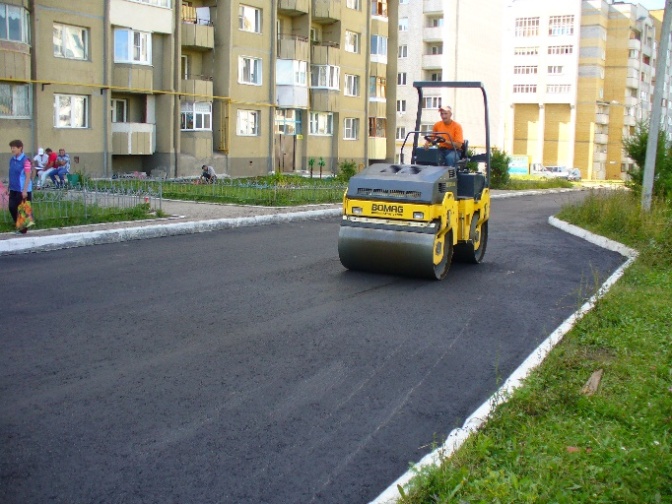 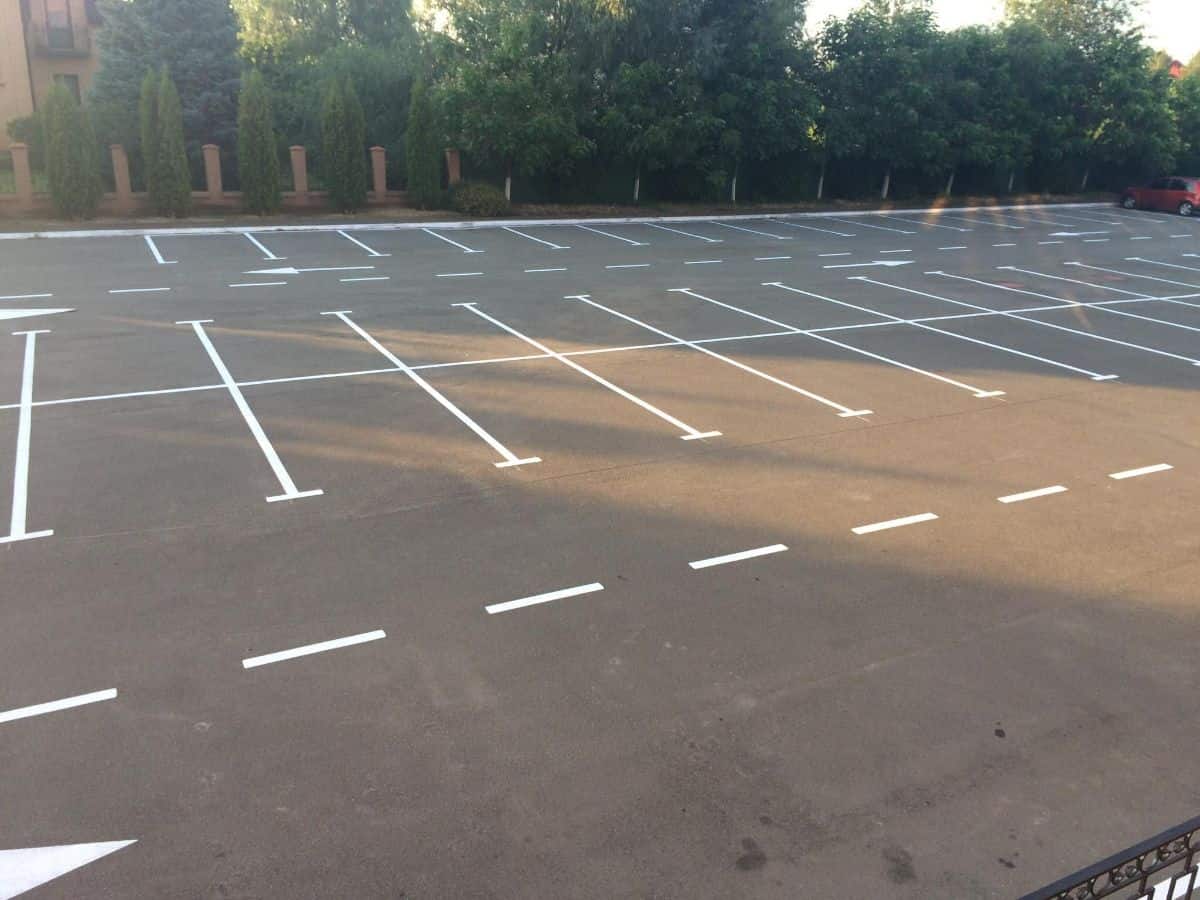 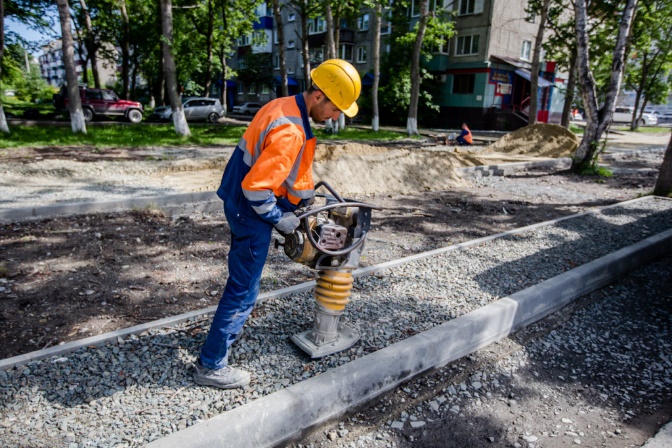 Асфальтирование дворовых проездовУстройство парковочных пространствУстройство (ремонт) тротуаров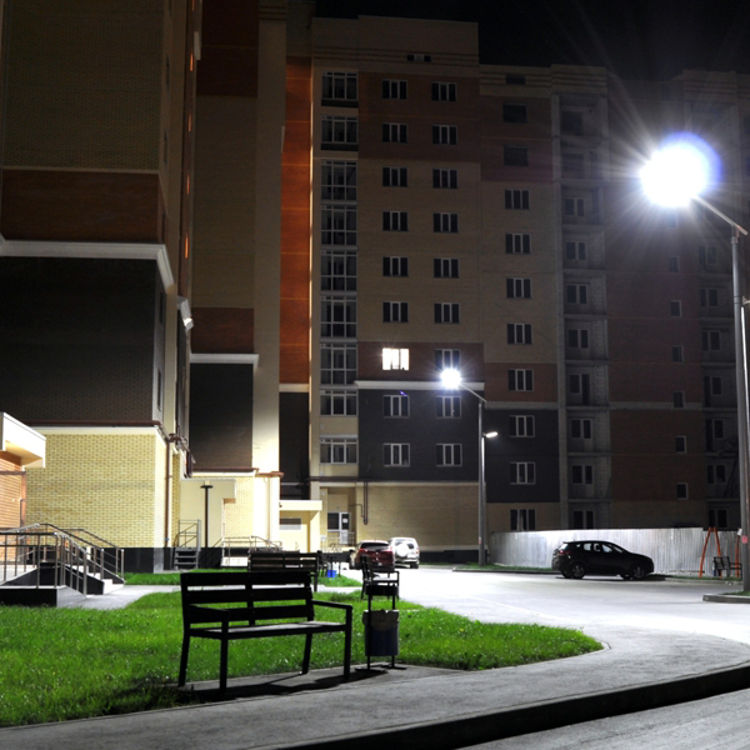 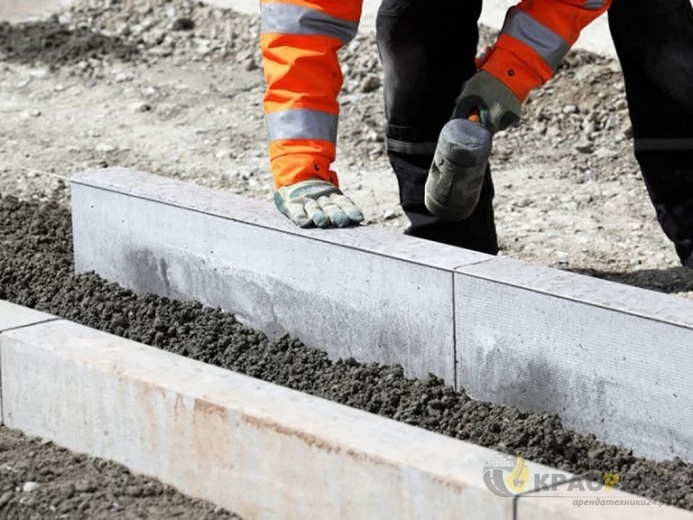 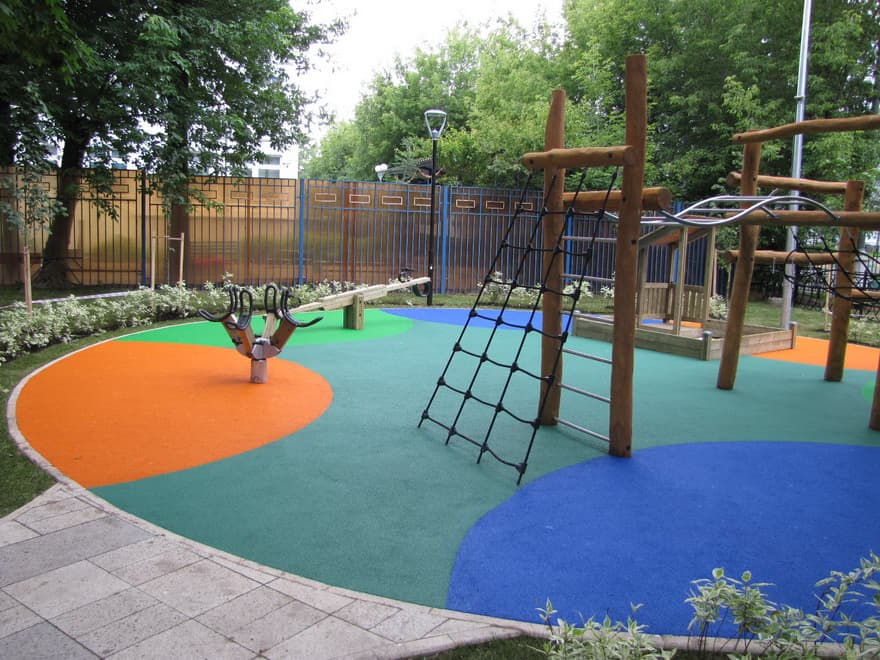 Освещение дворовой территорииУстановка или замена бордюрного камняУстановка детских и спортивных площадок с безопасным резиновым покрытием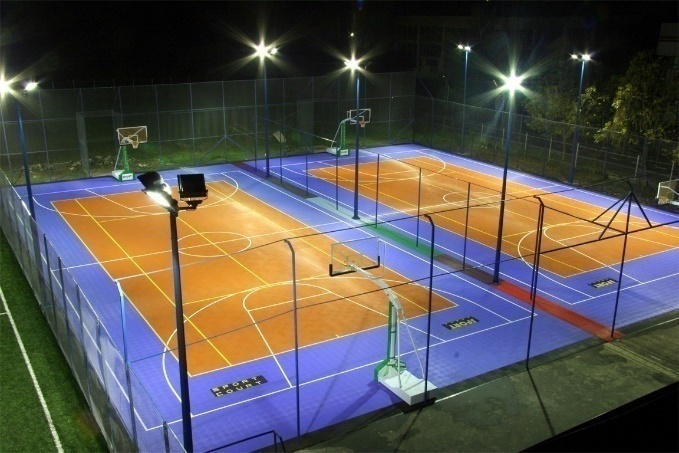 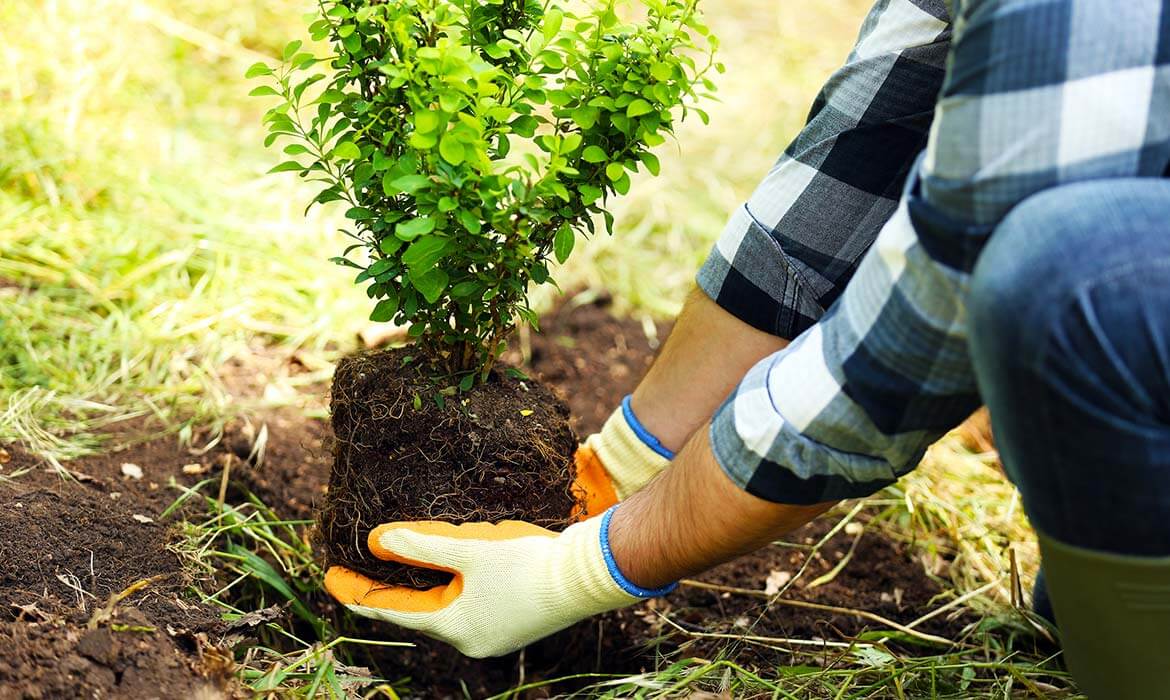 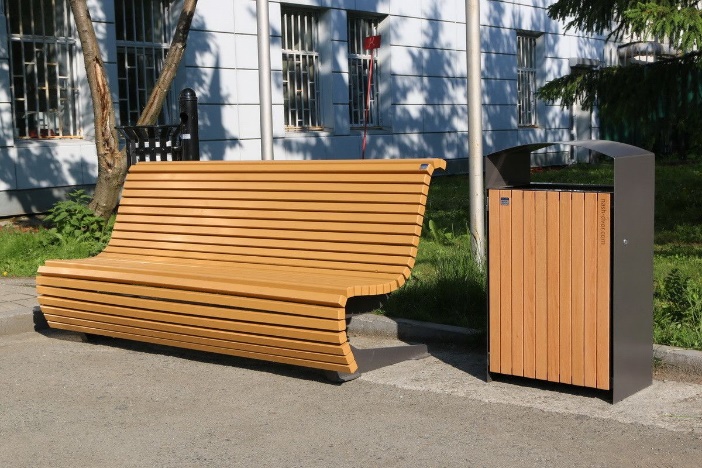 Дополнительное освещение 
детской и спортивной площадокОзеленениеУстройство зон отдыха (скамейки, урны)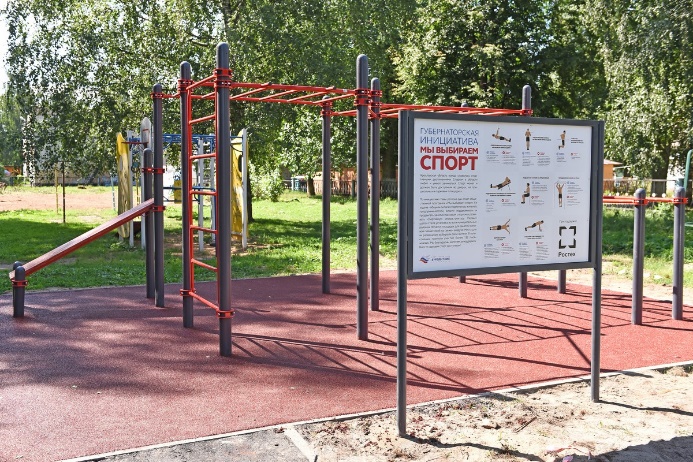 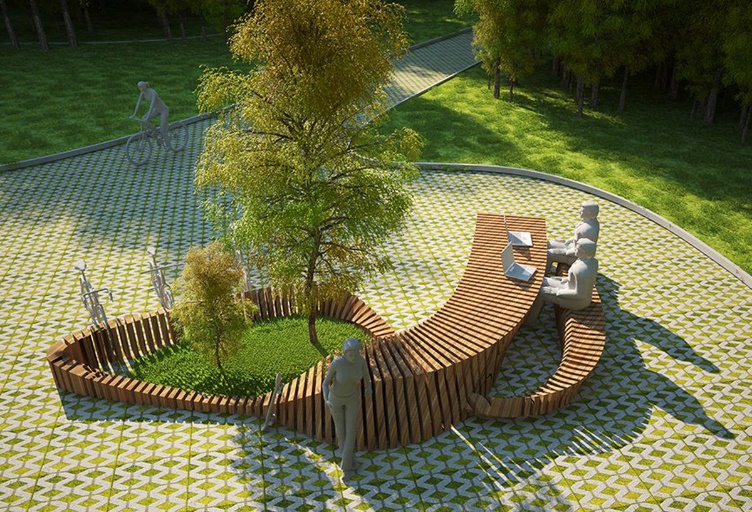 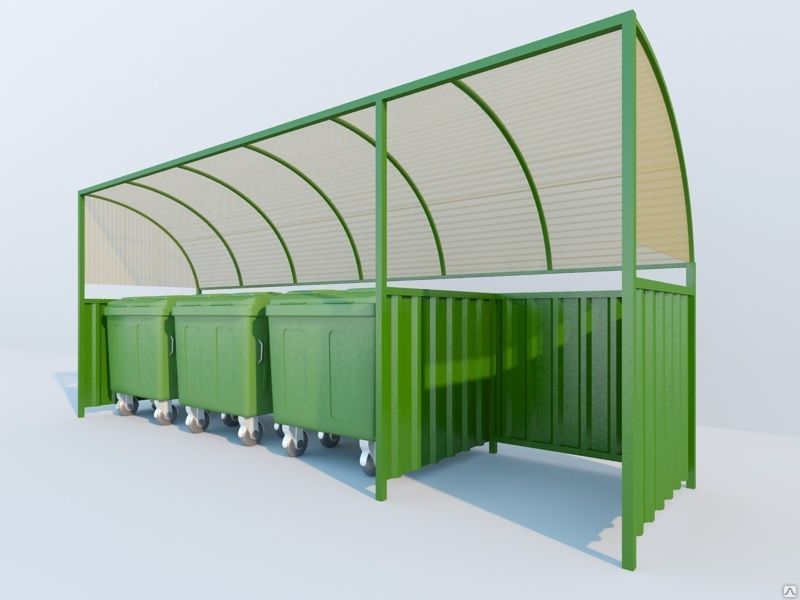 Установка информационного стендаУстановка малых архитектурных формУстановка контейнерных площадок 
(без контейнеров)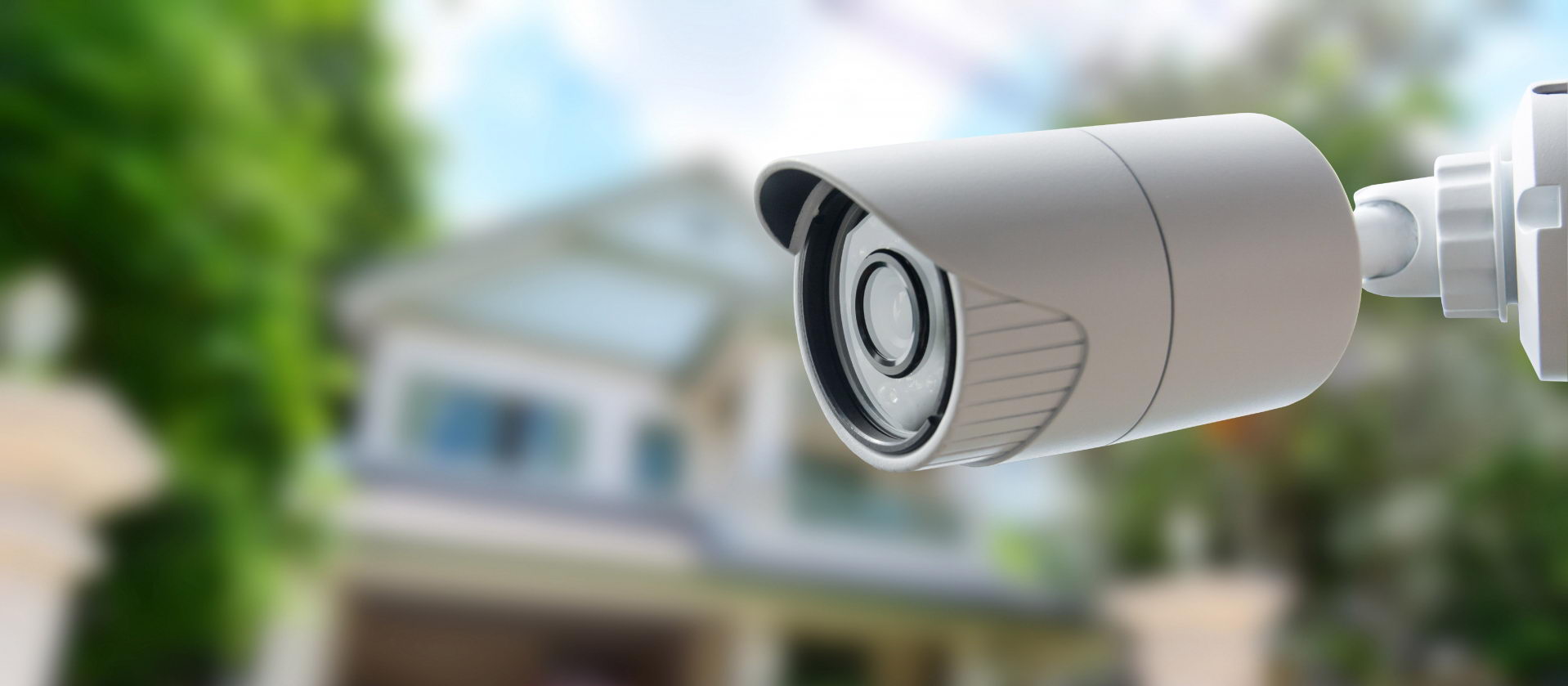 Обустройство систем видеонаблюденияОбустройство систем видеонаблюдения